V neděli 7. prosince 2014, v den památky svatého Ambrože, patrona včelařů, během liturgie v 9 hodin v kostele v Dobraticích budeme prosit o Boží požehnánípro všechny včelaře,a budeme prosit za zdravá včelstva.Těším se také na malou výstavu včelařských výrobků.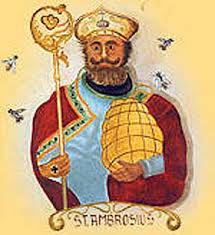 Podle legendy svatý Ambrož, jehož řadíme mezi čtyři velké západní církevní otce, Italský rodák z poloviny 4. století, spal jako dítě s otevřenými ústy a včely mu snesly do úst med. Proto tento světec symbolizující píli, výmluvnost a sladkost kázání, je patronem včelařů.  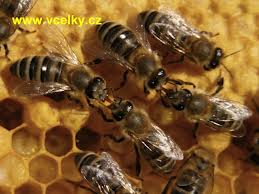 Z moudrých slov svatého Ambrože jen několik:„Nikdo se nevyléčí tím, že zraní někoho jiného.“„Zlo v nás je mnohem horší než jakýkoliv vnější nepřítel.“Srdečně zvou včelaři i P. Jan Wojnar, farář